征管技术和征管意愿对纳税遵从度的影响效果——以二手房交易税收征管为例李科杨 吴璟 毛捷附 录表A1  稳健性检验：35个大中城市注：括号内为估计系数的稳健标准误；***、**、*分别表示在1%、5%、10%的水平下显著。表A2  稳健性检验：对数形式的被解释变量注：括号内为估计系数的稳健标准误；***、**、*分别表示在1%、5%、10%的水平下显著。表A3  住房调控政策实施日期表A4  稳健性检验：土地财政依赖度的其他度量指标注：括号内为估计系数的稳健标准误；***、**、*分别表示在1%、5%、10%的水平下显著。表A5  稳健性检验：聚类稳健标准误注：括号内为估计系数的聚类稳健标准误，在城市层面进行聚类；***、**、*分别表示在1%、5%、10%的水平下显著。表A6  稳健性检验：被解释变量的其他度量指标注：括号内为估计系数的稳健标准误；***、**、*分别表示在1%、5%、10%的水平下显著。注：该附录是期刊所发表论文的组成部分，同样视为作者公开发表的内容。如研究中使用该附录中的内容，请务必在研究成果上注明附录下载出处。（1）（2）被解释变量价格低报额价格低报额政策是否实施-203.4900**-1,268.5051***(100.4485)(157.3742)政策是否实施×土地财政依赖度2,663.7692***(402.8828)样本量1,6781,678拟合优度0.89210.8966城市固定效应是是年月固定效应是是住房调控政策是是宏观经济变量是是（1）（2）被解释变量ln(价格低报额)ln(价格低报额)政策是否实施-0.2083***-0.4302***(0.0266)(0.0455)政策是否实施×土地财政依赖度0.5353***(0.0910)样本量862862拟合优度0.90230.9070城市固定效应是是年月固定效应是是住房调控政策是是宏观经济变量是是城市实施日期城市实施日期北京市2010/05/01济南市2011/01/21石家庄市2011/02/20武汉市2011/01/15沈阳市2011/02/25长沙市2011/03/04长春市2011/01/28广州市2010/10/15哈尔滨市2011/02/28深圳市2010/09/30合肥市2011/01/25成都市2011/02/14福州市2010/10/10西安市2011/02/25厦门市2010/10/01兰州市2010/07/07南昌市2011/02/01西宁市2011/02/25（1）（2）（3）土地财政依赖度上一年的土地出让收入/一般公共预算支出2010年的土地出让收入/一般公共预算收入上一年的土地出让收入/一般公共预算收入被解释变量价格低报额价格低报额价格低报额政策是否实施-955.1209***-2,530.2484***-2,309.1220***(224.8585)(214.5455)(203.6445)政策是否实施×土地财政依赖度216.7402-1,607.4002***(772.1028)(197.4030)样本量984.81311,690.1788***1,590.1450***拟合优度(713.6843)(195.9852)(204.3084)城市固定效应是是是年月固定效应是是是住房调控政策是是是宏观经济变量是是是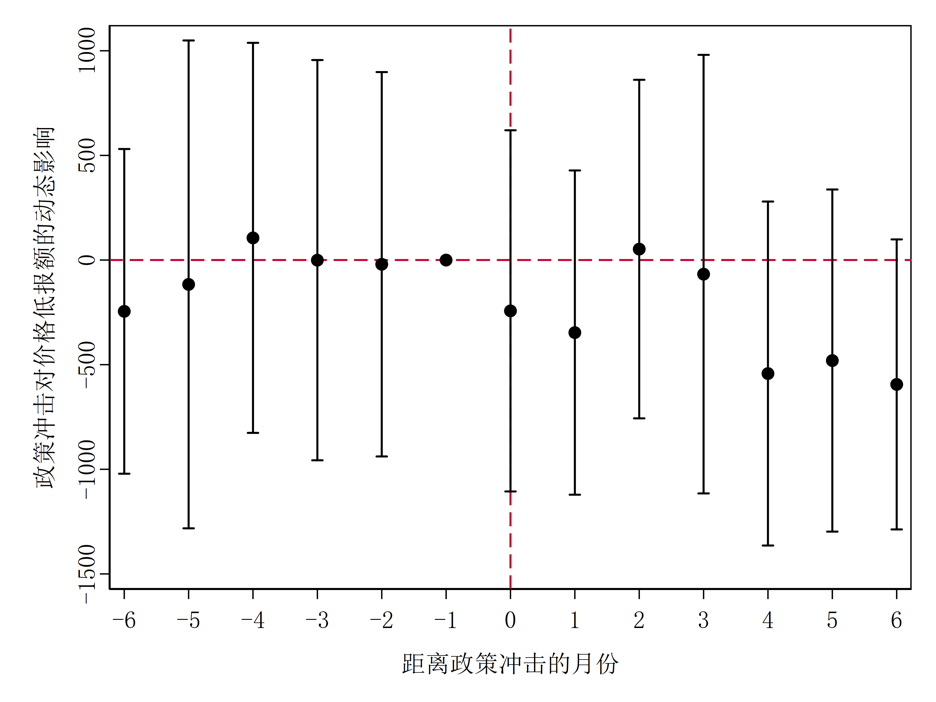 （a）高土地财政依赖度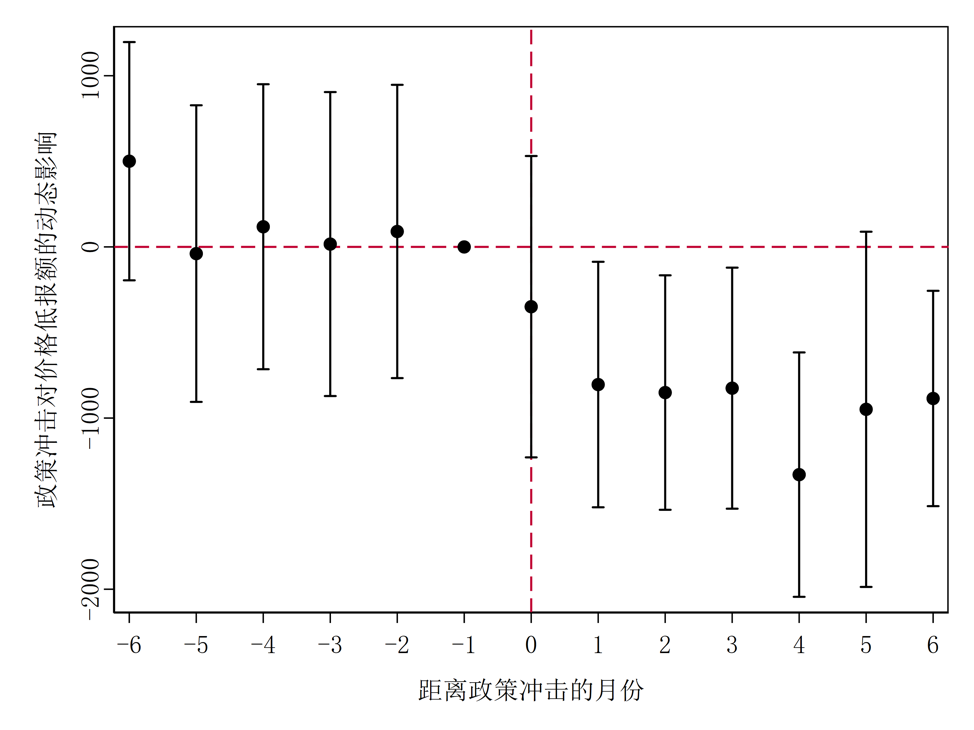 （b）低土地财政依赖度图A1  政策冲击对价格低报额的动态影响：不同土地财政依赖度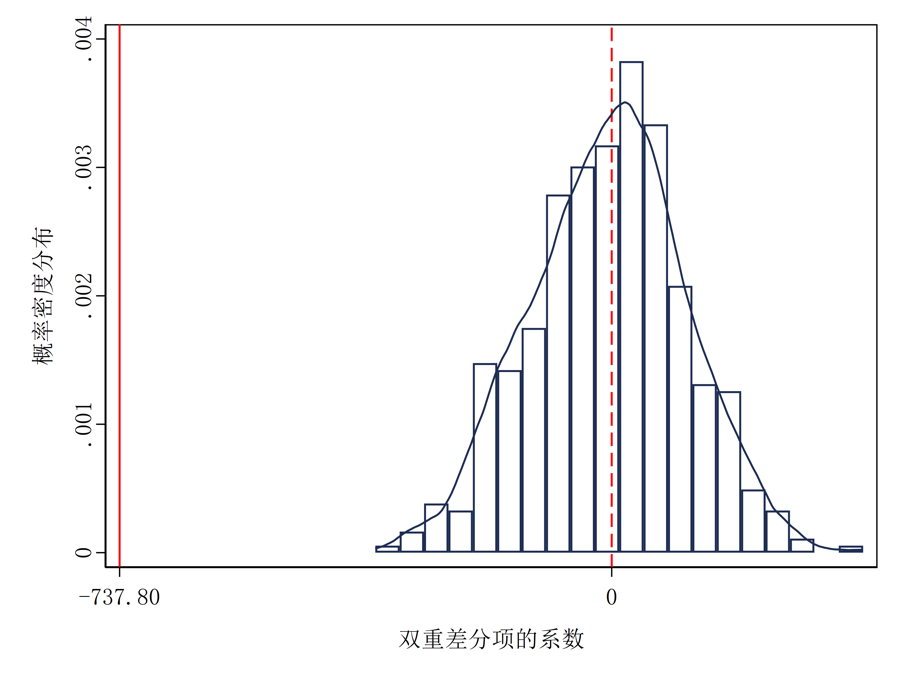 （a）双重差分模型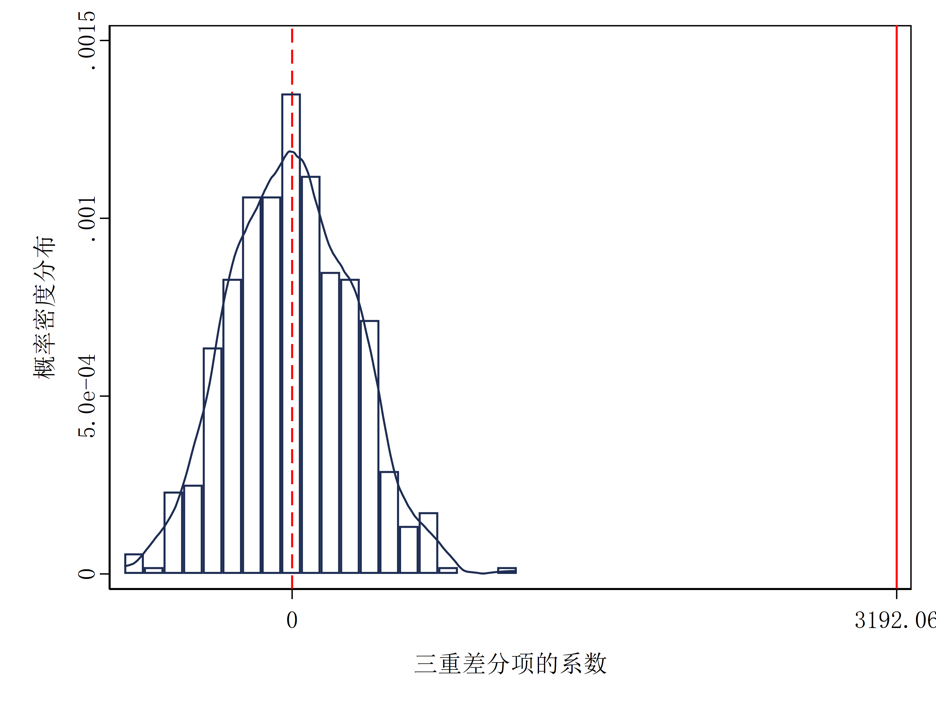 （b）三重差分模型图A2  稳健性检验：安慰剂检验（1）（2）被解释变量价格低报额价格低报额政策是否实施-737.799**-2,061.247***（313.204）（635.204）政策是否实施×土地财政依赖度3,192.060*（1697.948）样本量862862拟合优度0.9150.924城市固定效应是是年月固定效应是是住房调控政策是是宏观经济变量是是（1）（2）（3）（4）被解释变量申报价格申报价格申报价格/挂牌价格申报价格/挂牌价格政策是否实施425.584***1,144.955***0.073***0.147***（163.866）（252.455）（0.010）（0.015）政策是否实施×土地财政依赖度-1,735.069***-0.179***（399.942）（0.027）样本量862862862862拟合优度0.8950.8970.8170.825城市固定效应是是是是年月固定效应是是是是住房调控政策是是是是宏观经济变量是是是是